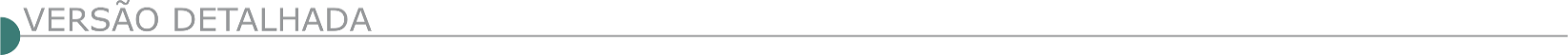 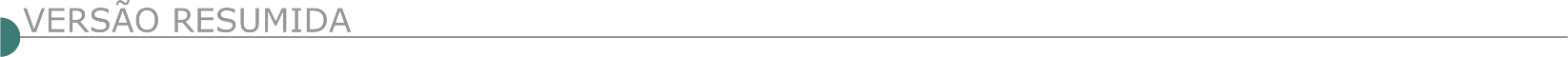 ESTADO DE MINAS GERAISPREFEITURA MUNICIPAL DE ARAÇAÍ AVISO DE LICITAÇÃO PROCESSO LICITATÓRIO Nº 071/2023 TOMADA DE PREÇOS Nº 001/2023 O Município de Araçaí comunica aos interessados que no dia 13 de Setembro de 2023 às 09h00min realizará a Licitação na modalidade Tomada de Preços Nº 001/2023, cujo objeto é a contratação de empresa especializada em serviços de engenharia para recapeamento asfáltico para atender às necessidades do município de Araçaí/MG, conforme projeto básico anexo a este edital, incluindo o fornecimento de materiais, equipamentos e mão-de-obra. Aos interessados em participar da presente licitação, o edital está disponível no site do município na aba/licitação. A Coordenadoria de Licitações está localizada na sede administrativa da Prefeitura situada na Rua Primeiro de Março, nº 142, Centro, Araçaí/MG ou através do site www.aracai.mg.gov.br. Mais informações no telefone (31) 3715-6139, Ramal 217.PREFEITURA MUNICIPAL DE BELO VALE - CONCORRÊNCIA N° 014/2023, PRC: 103/2023. Objeto: Contratação de obras e serviços de reforma e restauração do Prédio Hotel Paraiso, com fornecimento de materiais e mão de obra, localizado no município de Belo Vale/MG. Retificação no edital, inclusão do item 4.2.5.4.4, permanecendo o restante inalterado. O edital encontra-se disponível no site da Prefeitura www.belovale.mg.gov.br). Belo Vale aos vinte e oito dias do mês de agosto do ano de dois mil e vinte e três. PREFEITURA MUNICIPAL DE BOM DESPACHO - AVISO DE EDITAL – TP 5/2023 Contratação de empresa para ampliação do CMEI Professora Eraída Alves. Sessão: 25/9/23, 8h. Edital: www.bomdespacho.mg.gov.br/licitacao. Info: (37) 3520-1434 ou licitacao@pmbd.mg.gov.br. PREFEITURA MUNICIPAL DE CALDAS - CONCORRÊNCIA Nº 046/2023 A Prefeitura Municipal de Caldas-MG vem através do Prefeito Municipal, Comissão Permanente de Licitações e Pregoeiro Municipal, tornar público a realização do seguinte procedimento licitatório: PRC 0174/2023 – Concorrência nº 01/2023.OBJETO: contratação de empresa especializada em pavimentação asfáltica de ruas para os Distritos de Laranjeiras de Caldas e Santana de Caldas, conforme Convênio de Saída nº 1491001872/2021/SEGOV/PADEM.Data: 15/09/2023 – 09h00min.O Edital do Processo Licitatório está à disposição dos interessados na sede da Prefeitura Municipal de Caldas/MG, pelo telefone (35)3735-1578, pelo site www.caldas.mg.gov.br ou pelo e-mail diretorialicitacaocaldas@gmail.com. PREFEITURA MUNICIPAL DE CARATINGA TOMADA DE PREÇOS Nº 008/2023.Extrato de Edital. Objeto: Construção de Ponte no Córrego do Laje. Abertura 13/09/2023 às 14h30min. O Edital encontra-se à disposição na sede da Prefeitura e no site: www.caratinga.mg.gov.br. Mais informações no tel.: (33) 3329-8023 / 8019. TOMADA DE PREÇOS Nº 009/2023. Extrato de Edital. Objeto: Contratação de Empresa para execução de obras de pavimentação de Ruas no Município de Caratinga/MG, custeadas com recursos da Vale. Abertura: 13/09/2023 às 09h30min. O Edital encontra-se à disposição na sede da Prefeitura e no site: www.caratinga.mg.gov.br. Mais informações no tel.: (33) 3329-8023 / 8019. PREFEITURA MUNICIPAL DE CATAS ALTAS - TP Nº 010/2023, PRC Nº 178/2023 Objeto: contratação de empresa para execução de obras e serviços de engenharia para infraestrutura urbana - pavimentação, drenagem, rede de abastecimento e rede de esgoto do loteamento para construção de casas populares no distrito do Morro D’Água Quente, incluindo o fornecimento de materiais e mão de obra. Sessão Pública: 18/09/2023, às 08:30h. Sítio: http://portaltransparencia.catasaltas.mg.gov.br/licitacoes. E-mail: cpl@catasaltas.mg.gov.br. Tel.: 31-3832-7113. PREFEITURA MUNICIPAL DE CONCEIÇÃO DO PARÁ - RETIFICAÇÃO DO PL Nº59/2023 TP Nº 09/2023Obj: Prestação de serviços de execução de reforma da Farmácia Popular Municipal de Conceição do Pará/MG-Motivo: (alteração da planilha) -Onde se lê: Entrega dos envelopes dia 05/09/2023, às 09:00 hrs, passa-se a ler Entrega dos envelopes dia 14/09/2023 às 09:00 hrs- Informações pelo tel (37)3276-1391-Edital pelo site www.conceicaodopara.mg.gov.br. CÂMARA MUNICIPAL DE IBITURUNA AVISO DE LICITAÇÃO PROCESSO LICITATÓRIO Nº 017/2023 TOMADA DE PREÇOS Nº 03/2023Tipo de Julgamento: Menor Preço Global; Objeto:Contratação de empresa para prestação de serviços visando a reforma do prédio da Câmara Municipal, no Município de Ibituruna-MG. Cadastramento: Até dia 08 de setembro de 2023 de 08:00h às 15:00h. Dia da abertura: 13 de setembro de 2023, às 13:00h na Sede da Câmara Municipal à Rua do Padroeiro, nº 119 – centro - Ibituruna-MG. Maiores informações pelo telefone (35) 3844-1125 - Edital disponível no site oficial da Câmara Municipal www.camaraibituruna.mg.gov.br. PREFEITURA MUNICIPAL DE ITINGA CONCORRÊNCIA Nº 004/2023 INSCRITA NO CNPJ 18.348.748/0001-45 Torna público a abertura de CONCORRENCIA nº 004/2023, objeto: Contratação de empresa especializada em execução de serviços de engenharia para construção do Terminal Rodoviário do Município de Itinga – MG, dia 04/10/2023 às 09:00 hs. Edital completo e maiores informações poderão ser obtidos na sede da prefeitura situada na Av. Prof. Maria Antônia G. Reis, 34, Centro, CEP 39.610-000, site da prefeitura www.itinga.mg.gov.br pelo e-mail licitacao@itinga.mg.gov.br ou 0800 025 2600.PREFEITURA MUNICIPAL DE JABOTICATUBAS - AVISO DE LICITAÇÃO – PROCESSO LICITATÓRIO Nº 057/2023 CONCORRÊNCIA PÚBLICA Nº 001/2023 A Prefeitura Municipal de Jaboticatubas/MG, através de sua Comissão Permanente de Licitação, torna pública a CONCORRÊNCIA PÚBLICA Nº 001/2023. OBJETO: Contratação de empresa para execução das obras de reforma das escolas da Rede Municipal de Ensino de Jaboticatubas/MG: Deolinda Dias Duarte, Dom Orione, Juscelina Maria Maia e Odorico Marques de Aquino, com recursos próprios do Município.Data: 29 de setembro de 2023;Horário: 09 horas; Tipo: Menor preço; Critério de Julgamento: Preço por lote. Maiores informações: Praça Nossa Senhora da Conceição, 38 – Centro, CEP 35.830-000, Jaboticatubas/MG; Telefax: (31)3683-1071; Site: www.jaboticatubas.mg.gov.br, e-mail: licitacao@jaboticatubas.mg.gov.br. PREFEITURA MUNICIPAL DE LAGOA FORMOSA PREGÃO ELETRÔNICO 059/2023 Registro de preços para futura e eventual contratação de empresa para fornecimento de materiais específicos para pavimentação e recapeamento asfáltico (tapa buracos) para vias públicas do município de lagoa formosa-mg. A realizar-se no dia 12 de setembro de 2023, às 08h30min no site https://licitanet.com.br/. Informações pelo e-mail licitacao@lagoaformosa.mg.gov.br e edital no site www.lagoaformosa.mg.gov.br/ - editais. PREFEITURA MUNICIPAL DE MONTE SIÃO AVISO DE LICITAÇÃO. ABERTURA DE CP 023/2023, PRC 181/2023Tipo menor preço empreitada global, para Execução de Obra Pública de Pavimentação de vias rurais em Piso Intertravado no Bairro Batinga para a Diretoria de Obras Urbanas e Rurais, dar-se-á no dia 02/10/2023, às 10 horas. O Edital em inteiro teor está disponível no site oficial www. montesiao.mg.gov.br ou de 2ª. a 6ª. Feira, das 10 às 16 horas, na Rua Maurício Zucato, 111, Monte Sião, CEP 37580-000. Tel. (35) 3465- 4793AVISO DE LICITAÇÃO. ABERTURA DE CP 024/2023, PRC 182/202Tipo menor preço empreitada global, para Execução de Obra Pública de Pavimentação de vias rurais em Piso Intertravado no Bairro Furrier para a Diretoria de Obras Urbanas e Rurais, dar-se-á no dia 02/10/2023, às 14 horas. O Edital em inteiro teor está disponível no site oficial www. montesiao.mg.gov.br ou de 2ª. a 6ª. Feira, das 10 às 16 horas, na Rua Maurício Zucato, 111, Monte Sião, CEP 37580-000. Tel. (35) 3465- 4793. JOSÉ POCAI JÚNIOR – Prefeito Municipal.PREFEITURA MUNICIPAL DE SANTO ANTÔNIO DO ITAMBÉ - PROCESSO LICITATÓRIO Nº 0107/2023 TOMADA DE PREÇOS Nº 0007/2023 Torna público que fará realizar o Processo Licitatório nº 0107/2023, Tomada de Preços nº 0007/2023. Objeto: contratação de empresa especializada para execução de obras de pavimentação de vias públicas urbanas do município de Santo Antônio do Itambé/MG (calçamento em blocos sextavados de concreto, execução de meio fio e sarjeta; local: bairro Planalto (Cachorro Sentado), município de Santo Antônio do Itambé-MG). Entrega dos envelopes e credenciamento: Até Sexta-feira, 15 de setembro de 2023, às 08:00:00 horas (horário de Brasília). Abertura de envelopes: Sexta-feira, 15 de setembro de 2023, às 08:00:00 horas (horário de Brasília). Informações pelo telefone (33) 3428-1301 no horário das 07:00 hs às 16:00 hs, pelo e-mail: licitacao@santoantoniodoitambe.mg.gov.br ou ainda pelo site: www.santoantoniodoitambe.mg.gov.br. PREFEITURA MUNICIPAL DE SÃO JOSÉ DA VARGINHA PROCESSO LICITATÓRIO Nº. 041/2023 MODALIDADE PREGÃO ELETRÔNICO Nº. 011/2023. Tipo: Menor Preço. Critério de julgamento: Item. Objeto: Contratação de serviços decoleta e transporte de resíduos sólidos do Município de São José da Varginha/ MG. Data de abertura: 14/09/2023 às 09:00 horas (Horário de Brasília) pela plataforma www.licitardigital.com.br. Os interessados poderão retirar o edital nos endereços Praça São José, nº. 10, Centro, São José da Varginha/MG; e-mail: licitacao@saojosedavarginha.mg.gov.br; Sites: www.saojosedavarginha.mg.gov.br; www.licitardigital.com.br. Telefone (37) 3275-1242. Célio Duarte Ferreira dos Santos. Pregoeiro.PREFEITURA MUNICIPAL DE VESPASIANO - PL 111/2023 - CONCORRÊNCIA PÚBLICA 08/2023. 1º RETIFICAÇÃO DE EDITAL OBJETO: Contratação de empresa especializada para executar serviços de canalização da Rua Areal, no bairro Novo Horizonte com fornecimento de material, mão de obra e equipamentos necessários. PROTOCOLO DOS ENVELOPES: Até às 09h30m do dia 02/10/2023. Abertura dos envelopes e o procedimento de julgamento ocorrerão em ato contínuo. Edital disponível no site http://www.vespasiano.mg.gov.br.DISTRITO FEDERALDIRETORIA DE ADMINISTRAÇÃO E FINANÇAS COORDENAÇÃO-GERAL DE CADASTRO E LICITAÇÕES-DAF AVISO DE ALTERAÇÃO RDC ELETRÔNICO Nº 383/2023 - UASG 393003 Nº PROCESSO: 50008000170202397 Comunicamos que o edital da licitação supracitada, publicada no D.O.U de 25/08/2023 foi alterado. Objeto: Contratação de empresa para execução das obras de implantação e pavimentação na rodovia BR-156/AP. Total de Itens Licitados: 00001 Novo Edital: 28/08/2023 das 08h00 às 12h00 e de14h00 às 17h59. Endereço: San Q. 03 Bloco "a" - Mezanino Asa Norte - BRASILIA - DF. Entrega das Propostas: a partir de 28/08/2023 às 08h00 no site www.comprasnet.gov.br. Abertura das Propostas: 09/10/2023, às 15h00 no site www.comprasnet.gov.br.ESTADO DO ESPÍRITO SANTOPREFEITURA MUNICIPAL DE PINHEIROS AVISO DE LICITAÇÃO CONCORRÊNCIA ELETRÔNICA Nº 3/2023 O Fundo de Desenvolvimento Municipal de Pinheiros-ES, torna público que será realizado licitação, na modalidade CONCORRÊNCIA ELETRÔNICA, através do site: www.portaldecompraspublicas.com.br, objetivando a Contratação de empresa especializada de Engenharia para execução da obra MACRODRENAGEM no Município de Pinheiros/ES, compreendendo elaboração do projeto básico, projetos executivos e execução da obra. O Edital oriundo do processo nº 0500/2023 - encontra-se disponível no site acima. Abertura das propostas: às 07h30min. do dia 22/11/2023. Início sessão disputa: às 07h35min. do dia 22/11/2023. O Edital está disponível no site do município www.pinheiros.es.gov.br.ESTADO DE PERNAMBUCOPREFEITURA MUNICIPAL DE RECIFE AVISO DE LICITAÇÃO CONCORRÊNCIA Nº 7/2023 PROCESSO LICITATÓRIO Nº 007/2023 - CONCORRÊNCIA Nº 007/2023. Objeto: EXECUÇÃO DAS OBRAS REMANESCENTES DE IMPLANTAÇÃO DE UMA PONTE NA AVENIDA MARGINAL DO RIO BEBERIBE E SOBRE O RIO MORNO, LIGANDO OS BAIRROS DE BEBERIBE E DOIS UNIDOS, NA CIDADE DE RECIFE/PE. O valor máximo estimado para execução dos serviços é de R$ 5.237.064,15 (Cinco milhões duzentos e trinta e sete mil, sessenta e quatro reais e quinze centavos). Data de abertura: dia 29 de Setembro de 2023, às 09:00h, na sala de reunião da Secretaria de Saneamento, localizada na Rua Evaristo da Veiga, nº 217 - 11º andar, Casa Amarela, Recife/PE. A sessão será realizada presencialmente. O edital e seus anexos também poderão ser retirados diretamente na CELSS, mediante a entrega de mídia eletrônica para gravação de cópias (DVD, CD, pen drive), no horário das 08:00h às 12:00h ou, ainda, no Portal de Compras do Município. Contatos: (81) 3355-1936; celss.sesan@gmail.com. ESTADO DO RIO DE JANEIROHOSPITAL CENTRAL DA MARINHA -  CONCORRÊNCIA Nº 6/2023 - UASG 765701 Nº PROCESSO: 63059001043202271. Objeto: Republicação de Licitação Deserta. Contratação de obra para reforma e construção da cozinha do Hospital Central da Marinha (HCM), situado na Ilha das Cobras, s/nº, Centro, Rio de Janeiro - RJ, conforme especificações constantes no Projeto Básico e seus anexos.. Total de Itens Licitados: 1. Edital: 28/08/2023 das 08h00 às 11h00 e das 13h00 às 14h00. Endereço: Ilha Das Cobras, S/n, Parte Alta - Centro - 1º Distrito Naval, - Rio de Janeiro/RJ ou https://www.gov.br/compras/edital/765701-3-00006-2023. Entrega das Propostas: 27/09/2023 às 09h15. Endereço: Ilha Das Cobras, S/n, Parte Alta - Centro - 1º Distrito Naval, - Rio de Janeiro/RJ.ESTADO DE SANTA CATARINADER-SC - EDITAL RD-36/2023Número do Processo: SIE-34920/2022 - Abertura:	22/09/2023 - Objeto:	CONTRATAÇÃO DE EMPRESA PARA PRESTAÇÃO DE SERVIÇOS ESPECIALIZADOS DE ENGENHARIA PARA EXECUÇÃO DAS OBRAS REFERENTES A TRAVESSIA URBANA DE RIO DAS ANTAS, QUE CONTEMPLAUMA VARIANTE NA RODOVIA SC-135, TRECHO COMPREENDIDO ENTRE O KM 104+800 (PONTE SOBRE O RIO DO PEIXE NO MUNICÍPIO DE RIO DAS ANTAS, TRECHO CAÇADOR RIO DAS ANTAS) E O KM 103+300 (SC-135 TRECHO RIO DAS ANTASCAÇADOR).Categoria: Execução de Serviços - Modalidade: RD - Regime Diferenciado de Contratação - Tipo: Menor Preço -Julgamento: Menor Preço Unitário - Execução: Regime de empreitada por preço unitário - Preço Máximo: R$ 7.838.197,52 - Prazo: 300 dias - https://www.sie.sc.gov.br/licitacoes/exibirEdital.do?cdModalidade=RD&nuSeqEdital=36&nuAnoEdital=2023&cdOrgaoSetor=10038 EDITAL RD-35/2023Número do Processo: SIE-39802/2022 - Abertura: 21/09/2023 - Objeto: Conservação Estrutural de Rodovias Pavimentadas e Não Pavimentadas sob a jurisdição da Coordenadoria Regional Norte SIE CRNOR (Lote Único). Categoria:	Execução de Serviços - Modalidade: RD - Regime Diferenciado de Contratação - Tipo:	Menor Preço - Julgamento:	Menor Preço Unitário - Execução: Regime de empreitada por preço unitário - Preço Máximo: R$ 10.706.442,67 - Prazo: 730 dias https://www.sie.sc.gov.br/licitacoes/exibirEdital.do?cdModalidade=RD&nuSeqEdital=35&nuAnoEdital=2023&cdOrgaoSetor=10038.ESTADO DE SÃO PAULODNIT - SUPERINTENDÊNCIA REGIONAL EM SÃO PAULO AVISO DE LICITAÇÃO PREGÃO ELETRÔNICO Nº 375/2023 - UASG 393025 Nº PROCESSO: 50608.000702/2023. Objeto: Contratação de empresa para realizar o cercamento da chamada "Estaçãozinha de Jundiaí/SP", localizada na Av. União dos Ferroviários, 1200, Centro, Jundiaí/SP, CEP 13201-160.. Total de Itens Licitados: 1. Edital: 28/08/2023 das 08h00 às 12h00 e das 13h00 às 17h00. Endereço: Rua Eng. Ciro Soares de Almeida, 180 Jd. Andarai, Jardim Andaraí - São Paulo/SP ou https://www.gov.br/compras/edital/393025-5-00375-2023. Entrega das Propostas: a partir de 28/08/2023 às 08h00 no site www.gov.br/compras. Abertura das Propostas: 13/09/2023 às 10h00 no site www.gov.br/compras. Informações Gerais: Data-base: Maio/2023. Prazo de validade da proposta: 90 (noventa) dias. Esclarecimentos: scl.sp@dnit.gov.br. - PUBLICIDADE -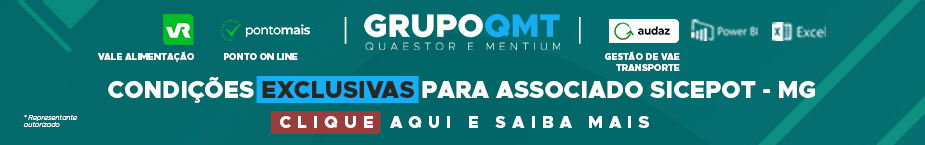 - PUBLICIDADE -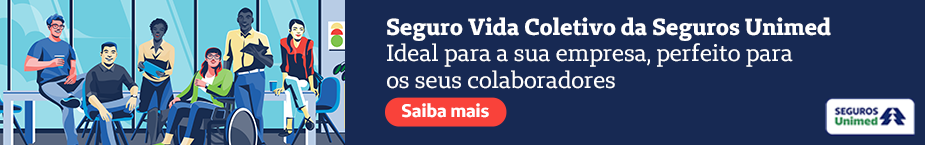 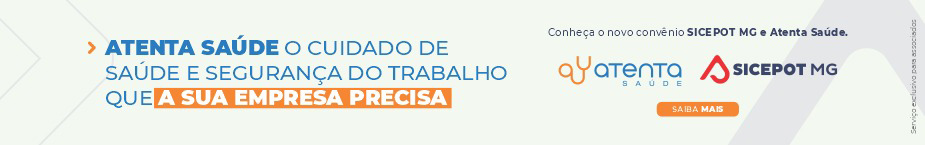 ÓRGÃO LICITANTE: DER - DEPARTAMENTO DE ESTRADAS DE RODAGEM DO ESTADO DE MINAS GERAIS EDITAL: RDC Nº: 074/2023. PROCESSO SEI Nº: 2300.01.0128023/2023-98.Contatos da Assessoria de Licitações: Telefones: (31) 3235-1272E-mail: asl@deer.mg.gov.br  - Av. dos Andradas, 1120 – 10º andar – CEP: 30.120-016 – Belo Horizonte - MGDER-MG - www.der.mg.gov.br Fone: (31) 3235-1081 https://www.der.mg.gov.br/transparencia/licitacoes Contatos da Assessoria de Licitações: Telefones: (31) 3235-1272E-mail: asl@deer.mg.gov.br  - Av. dos Andradas, 1120 – 10º andar – CEP: 30.120-016 – Belo Horizonte - MGDER-MG - www.der.mg.gov.br Fone: (31) 3235-1081 https://www.der.mg.gov.br/transparencia/licitacoes OBJETO: O Diretor Geral do Departamento de Estradas de Rodagem do Estado de Minas Gerais DER-MG torna público que fará realizar, através da Comissão Permanente de Licitação, às 14:00h (quatorze horas) do dia 26/09/2023, em seu edifício-sede, à Av. dos Andradas, 1.120, sala 1009, nesta capital, procedimento licitatório na modalidade RDC REGIME DIFERENCIADO DE CONTRATAÇÕES, tendo como objeto o Melhoramento e Pavimentação do ACESSO CMAA - Trevo de CANÁPOLIS, Rodovia Municipal, com 2,860 km de extensão. Incluso no PPAG, de acordo com edital e composições de custos unitários constantes do quadro de quantidades, que estarão disponíveis no endereço acima citado e no site www.der.mg.gov.br, a partir do dia 30/08/2023. DATAS: Entrega das Propostas: às 14:00h (quatorze horas) do dia 26/09/2023Abertura das Propostas: às 14:00h (quatorze horas) do dia 26/09/2023Prazo de execução: 240 diasVALORESVALORESValor Estimado da ObraCapital Social Igual ou SuperiorR$ 9.966.172,13​-CAPACIDADE TÉCNICA: comprovando ter executado serviços de terraplenagem, drenagem e pavimentação.CAPACIDADE TÉCNICA: comprovando ter executado serviços de terraplenagem, drenagem e pavimentação.CAPACIDADE OPERACIONAL: comprovando ter executado serviços de terraplenagem, drenagem e pavimentação, nos serviços a seguir discriminados, nas quantidades mínimas, referentes a parcela de maior relevância técnica ou econômica, conforme projeto executivo e orçamento.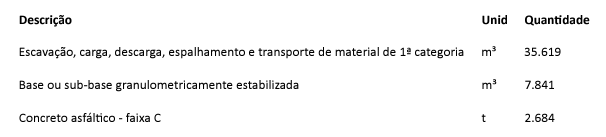 CAPACIDADE OPERACIONAL: comprovando ter executado serviços de terraplenagem, drenagem e pavimentação, nos serviços a seguir discriminados, nas quantidades mínimas, referentes a parcela de maior relevância técnica ou econômica, conforme projeto executivo e orçamento.ÍNDICES ECONÔMICOS: CONFORME EDITAL. ÍNDICES ECONÔMICOS: CONFORME EDITAL. OBSERVAÇÕES: A entrega dos envelopes previstos no subitem 1.1 do Edital, deverão ocorrer até o horário previsto para o início da sessão à CPL Comissão Permanente de Licitação.A visita técnica ocorrerá nos dias 12/09/2023 e 13/09/2023, mediante agendamento. Informações complementares poderão ser obtidas pelo telefone 3235-1272 ou pelo site acima mencionado.https://www.der.mg.gov.br/transparencia/licitacoes/regime-diferenciado-de-contratacao-2023/2224-licitacoes/regime-diferenciado-2023/3310-edital-074-2023 OBSERVAÇÕES: A entrega dos envelopes previstos no subitem 1.1 do Edital, deverão ocorrer até o horário previsto para o início da sessão à CPL Comissão Permanente de Licitação.A visita técnica ocorrerá nos dias 12/09/2023 e 13/09/2023, mediante agendamento. Informações complementares poderão ser obtidas pelo telefone 3235-1272 ou pelo site acima mencionado.https://www.der.mg.gov.br/transparencia/licitacoes/regime-diferenciado-de-contratacao-2023/2224-licitacoes/regime-diferenciado-2023/3310-edital-074-2023 ÓRGÃO LICITANTE: TJMG - TRIBUNAL DE JUSTIÇA DO ESTADO DE MINAS GERAISEDITAL: CONCORRÊNCIA EDITAL Nº 154/2023Endereço: Rua Gonçalves Dias, Nº 1260 - Bairro Funcionários - CEP 30140-096 - Belo Horizonte - MG - www.tjmg.jus.br - Andar: 4ºEndereço: Rua Gonçalves Dias, Nº 1260 - Bairro Funcionários - CEP 30140-096 - Belo Horizonte - MG - www.tjmg.jus.br - Andar: 4ºOBJETO: Construção do novo prédio do fórum da Comarca de Palma, conforme Projeto Básico e demais anexos, partes integrantes e inseparáveis do edital.DATAS: Data para Entrega dos Envelopes : 27/09/23 às 17:00Data Abertura dos envelopes : 28/09/23 às 09:00Prazo de execuão: 330 (trezentos e trinta) dias consecutivosVALORESVALORESValor Estimado da ObraCapital Social Igual ou SuperiorR$ 7.134.314,29-CAPACIDADE TÉCNICA: Estrutura em concreto armado moldado “in loco” em edificações. Instalações elétricas de baixa tensão em edificações.CAPACIDADE TÉCNICA: Estrutura em concreto armado moldado “in loco” em edificações. Instalações elétricas de baixa tensão em edificações.CAPACIDADE OPERACIONAL: Estrutura em concreto armado moldado “in loco”, em edificações, com volume mínimo de 188,00m³.Instalações elétricas de baixa tensão, em edificações, com carga instalada ou demandada de no mínimo 29 kVA ou 27 kWCAPACIDADE OPERACIONAL: Estrutura em concreto armado moldado “in loco”, em edificações, com volume mínimo de 188,00m³.Instalações elétricas de baixa tensão, em edificações, com carga instalada ou demandada de no mínimo 29 kVA ou 27 kWÍNDICES ECONÔMICOS: CONFORME EDITAL. ÍNDICES ECONÔMICOS: CONFORME EDITAL. OBSERVAÇÕES: DA VISITA PRÉVIA 5.1. Será facultada à LICITANTE visitar o local da obra para obter as informações sobre as condições e o contexto dos serviços a serem executados, correndo por sua conta os custos respectivos. 5.1.1. As visitas deverão ser realizadas em conjunto com representantes do TJMG, no local destinado à obra, no seguinte endereço: Local: Palma/MG Endereço: Avenida Eurico Miguel de Paula, s/n°, Bairro Centro, Palma/MG Telefone: (32) 3446-1780 Horário: 12h às 17h 5.1.2. As visitas deverão ser agendadas previamente junto à Administração do Fórum por meio do telefone acima informado. 5.1.3. As visitas serão limitadas a um licitante por vez, devendo seu representante apresentar-se devidamente identificado. 5.2. Caso a visita não seja realizada, entender-se-á que o licitante conhece todas as condições locais para a execução da obra objeto desta licitação, não cabendo, portanto, nenhum tipo de alegação sobre as condições e grau de dificuldades existentes como justificativa para se eximir das obrigações assumidas em decorrência desta Concorrência.http://www8.tjmg.gov.br/licitacoes/consulta/consultaLicitacao.jsf;jsessionid=B914B3CFE48B8C2F652AFA593ED406DE.portal_node1?anoLicitacao=2023&numeroLicitacao=154 OBSERVAÇÕES: DA VISITA PRÉVIA 5.1. Será facultada à LICITANTE visitar o local da obra para obter as informações sobre as condições e o contexto dos serviços a serem executados, correndo por sua conta os custos respectivos. 5.1.1. As visitas deverão ser realizadas em conjunto com representantes do TJMG, no local destinado à obra, no seguinte endereço: Local: Palma/MG Endereço: Avenida Eurico Miguel de Paula, s/n°, Bairro Centro, Palma/MG Telefone: (32) 3446-1780 Horário: 12h às 17h 5.1.2. As visitas deverão ser agendadas previamente junto à Administração do Fórum por meio do telefone acima informado. 5.1.3. As visitas serão limitadas a um licitante por vez, devendo seu representante apresentar-se devidamente identificado. 5.2. Caso a visita não seja realizada, entender-se-á que o licitante conhece todas as condições locais para a execução da obra objeto desta licitação, não cabendo, portanto, nenhum tipo de alegação sobre as condições e grau de dificuldades existentes como justificativa para se eximir das obrigações assumidas em decorrência desta Concorrência.http://www8.tjmg.gov.br/licitacoes/consulta/consultaLicitacao.jsf;jsessionid=B914B3CFE48B8C2F652AFA593ED406DE.portal_node1?anoLicitacao=2023&numeroLicitacao=154 ÓRGÃO LICITANTE: DNIT - DEPARTAMENTO NACIONAL DE INFRAESTRUTURA DE TRANSPORTES SUPERINTENDÊNCIA REGIONAL NO ESTADO DE MINAS GERAISEDITAL: PREGÃO Nº 323/2023 - REABERTURA DE PRAZOEndereço: Rua Líder, nº 197 – Bairro: Pampulha Belo Horizonte – MGfone nº (31) 9 9374-0049 CEP: 31.270-480 http://www.dnit.gov.br -  E-mail: pregoeiro.sremg@dnit.gov.br. Local: Portal de Compras do Governo Federal – www.comprasgovernamentais.gov.br Endereço: Rua Líder, nº 197 – Bairro: Pampulha Belo Horizonte – MGfone nº (31) 9 9374-0049 CEP: 31.270-480 http://www.dnit.gov.br -  E-mail: pregoeiro.sremg@dnit.gov.br. Local: Portal de Compras do Governo Federal – www.comprasgovernamentais.gov.br OBJETO: Pregão Eletrônico - Contratação empresa para execução dos serviços necessários de manutenção rodoviária (conservação/recuperação) na rodovia BR-494/MG, segmento km 111,8 ao km 196,9, conforme condições, quantidades e exigências estabelecidas neste Edital e seus anexos. DATAS: Entrega das Propostas: a partir de 28/08/2023 às 08h00 no site Abertura das Propostas: 11/09/2023, às 09h00 no sitePrazo total para execução: 24 meses. VALORESVALORESValor Estimado da ObraCapital Social Igual ou SuperiorR$ 24.476.652,81-CAPACIDADE TÉCNICA: através de atestados e/ou certidões de capacidade técnica em nome de profissional(is) de nível superior (Engenharia Civil ou equivalente), vinculado(s) permanentemente à empresa e indicado(s) como Responsável(is) Técnico(s), por execução dos serviços abaixo relacionados: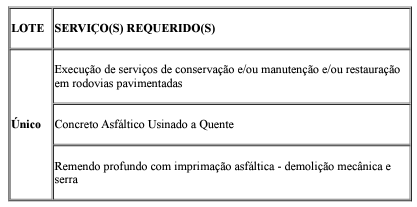 CAPACIDADE TÉCNICA: através de atestados e/ou certidões de capacidade técnica em nome de profissional(is) de nível superior (Engenharia Civil ou equivalente), vinculado(s) permanentemente à empresa e indicado(s) como Responsável(is) Técnico(s), por execução dos serviços abaixo relacionados:CAPACIDADE OPERACIONAL: através de certidão e/ou atestado, fornecido (s) por pessoa (s) jurídica (s) de direito público ou privado, a qualquer tempo, para obras rodoviárias de complexidade equivalente ou superior ao do objeto desta licitação, executados pela empresa licitante, e que comprove ter executado as parcelas de maior relevância, de acordo com os itens abaixo, elaborados conforme o disposto na Instrução Normativa DNIT nº 58, de 17 de setembro de 2021: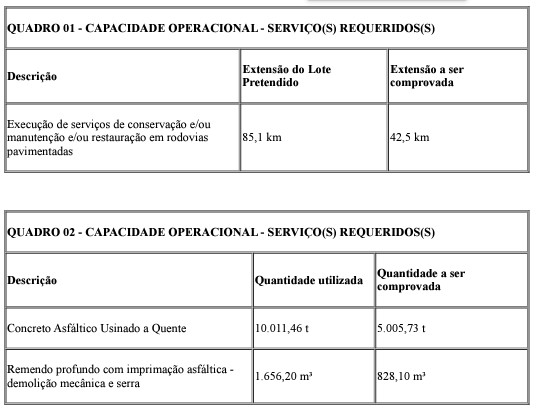 CAPACIDADE OPERACIONAL: através de certidão e/ou atestado, fornecido (s) por pessoa (s) jurídica (s) de direito público ou privado, a qualquer tempo, para obras rodoviárias de complexidade equivalente ou superior ao do objeto desta licitação, executados pela empresa licitante, e que comprove ter executado as parcelas de maior relevância, de acordo com os itens abaixo, elaborados conforme o disposto na Instrução Normativa DNIT nº 58, de 17 de setembro de 2021:ÍNDICES ECONÔMICOS: CONFORME EDITAL. ÍNDICES ECONÔMICOS: CONFORME EDITAL. OBSERVAÇÕES: Endereço eltr.: Www.dnit.gov.br  - site www.comprasnet.gov.br. http://www1.dnit.gov.br/editais/consulta/resumo.asp?NUMIDEdital=9665# OBSERVAÇÕES: Endereço eltr.: Www.dnit.gov.br  - site www.comprasnet.gov.br. http://www1.dnit.gov.br/editais/consulta/resumo.asp?NUMIDEdital=9665# 